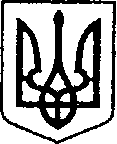 Україна                                            ЧЕРНІГІВСЬКА ОБЛАСТЬ         Н І Ж И Н С Ь К А    М І С Ь К А    Р А Д А            44 сесія VII скликання               	  Р І Ш Е Н Н Я       від   08 листопада 2018 року  	  м. Ніжин                                № 28-44/2018Відповідно до статей 25, 26, 42, 59, 73 Закону України “Про місцеве самоврядування в Україні”, Земельного кодексу України, Податкового кодексу України, Закону України “Про оренду землі”, рішення Ніжинської міської ради шостого скликання від 08 липня 2015 року №6-69/2015 “Про затвердження місцевих податків”, Регламентy Ніжинської міської ради Чернігівської області, затвердженого рішенням Ніжинської міської ради Чернігівської області від 24 листопада 2015 року №1-2/2015 (із змінами), розглянувши клопотання підприємств та організацій, проекти землеустрою та технічні документації щодо відведення земельних ділянок, міська рада вирішила:Надати дозвіл публічному акціонерному товариству “Чернігівобленерго” на виготовлення проекту землеустрою щодо відведення у користування на умовах оренди  терміном на 10 років земельної ділянки орієнтовною площею 0,0100 га за адресою: м. Ніжин, вул. Полковника Розумовського для розміщення, будівництва, експлуатації та обслуговування будівель і споруд об'єктів передачі електричної та теплової енергії (розміщення КТП-1109).Термін дії дозволу – шість місяців.2. Надати дозвіл публічному акціонерному товариству “Чернігівобленерго” на виготовлення проекту землеустрою щодо відведення у користування на умовах оренди  терміном на 10 років земельної ділянки орієнтовною площею 0,0150 га за адресою: м. Ніжин, вул. Космонавтів для розміщення, будівництва, експлуатації та обслуговування будівель і споруд об'єктів передачі електричної та теплової енергії (розміщення ЗТП-1201).Термін дії дозволу – шість місяців.3. Надати дозвіл публічному акціонерному товариству “Чернігівобленерго” на виготовлення проекту землеустрою щодо відведення у користування на умовах оренди терміном на 10 років земельної ділянки орієнтовною площею 0,0150 га за адресою: м. Ніжин, вул. 2-га Лінія для розміщення, будівництва, експлуатації та обслуговування будівель і споруд об'єктів передачі електричної та теплової енергії (розміщення ЗТП-1273).Термін дії дозволу – шість місяців.4. Надати дозвіл публічному акціонерному товариству “Чернігівобленерго” на виготовлення проекту землеустрою щодо відведення у користування на умовах оренди терміном на 10 років земельної ділянки орієнтовною площею 0,0100 га за адресою: м. Ніжин, вул. 8-го Березня для розміщення, будівництва, експлуатації та обслуговування будівель і споруд об'єктів передачі електричної та теплової енергії (розміщення КТП-1306).Термін дії дозволу – шість місяців.5. Надати дозвіл публічному акціонерному товариству “Чернігівобленерго” на виготовлення проекту землеустрою щодо відведення у користування на умовах оренди терміном на 10 років земельної ділянки орієнтовною площею 0,0100 га за адресою: м. Ніжин, вул. Синяківська для розміщення, будівництва, експлуатації та обслуговування будівель і споруд об'єктів передачі електричної та теплової енергії (розміщення РП-7).Термін дії дозволу – шість місяців.6. Надати дозвіл публічному акціонерному товариству “Чернігівобленерго” на виготовлення проекту землеустрою щодо відведення у користування на умовах оренди терміном на 10 років земельної ділянки орієнтовною площею 0,0150 га за адресою: м. Ніжин, вул. 3-му Мікрорайоні для розміщення, будівництва, експлуатації та обслуговування будівель і споруд об'єктів передачі електричної та теплової енергії (розміщення ЗТП-1042).Термін дії дозволу – шість місяців.7. Надати дозвіл публічному акціонерному товариству “Чернігівобленерго” на виготовлення проекту землеустрою щодо відведення у користування на умовах оренди терміном на 10 років земельної ділянки орієнтовною площею 0,0150 га за адресою: м. Ніжин, вул. Генерала Корчагіна для розміщення, будівництва, експлуатації та обслуговування будівель і споруд об'єктів передачі електричної та теплової енергії (розміщення ЗТП-1191).Термін дії дозволу – шість місяців.8. Надати дозвіл публічному акціонерному товариству “Чернігівобленерго” на виготовлення проекту землеустрою щодо відведення у користування на умовах оренди терміном на 10 років земельної ділянки орієнтовною площею 0,0100 га за адресою: м. Ніжин,  вул. Прилуцька для розміщення, будівництва, експлуатації та обслуговування будівель і споруд об'єктів передачі електричної та теплової енергії (розміщення КТП-558).Термін дії дозволу – шість місяців.9. Начальнику відділу земельних відносин Місан В.М. забезпечити оприлюднення даного рішення на сайті протягом п`яти робочих днів після його прийняття.10. Організацію виконання даного рішення покласти на першого заступника міського голови з питань діяльності виконавчих органів ради Олійника Г.М. та відділ земельних відносин.11. Контроль за виконанням даного рішення покласти на постійну комісію міської ради з питань земельних відносин, будівництва, архітектури, інвестиційного розвитку міста та децентралізації (Деркач А.П.).Міський голова							       А.В. ЛінникВізують:Секретар міської ради							   В.В. Салогуб Перший заступник міського голови  з питань діяльності виконавчих органів ради 	   Г.М. ОлійникНачальник відділуземельних відносин                                                                      В.М. МісанНачальник відділу містобудуваннята архітектури-головний архітектор 	   В.Б. МироненкоПостійна комісія міської ради зпитань регламенту, депутатської діяльності та етикизаконності, правопорядку, антикорупційної політики,свободи слова та зв’язків з громадкістю				    О.В. ЩербакПостійна комісія міської ради з питань земельних відносин, будівництва,архітектури, інвестиційного розвитку	  А.П. Деркачміста та децентралізаціїНачальник відділу юридично-кадровогозабезпечення								    В.О. ЛегаНачальник управління культури і туризмуНіжинської міської ради                                                               Т.Ф. БассакПояснювальна записка 	до проекту рішення Ніжинської міської ради VII скликання «Про надання дозволів на виготовлення проектів землеустрою щодо відведення земельних ділянок, юридичним особам». 	Відповідно до статей 25, 26, 42, 59, 73 Закону України “Про місцеве самоврядування в Україні”, Земельного кодексу України, Податкового кодексу України, Закону України “Про оренду землі”, рішення Ніжинської міської ради шостого скликання від 08 липня 2015 року №6-69/2015 “Про затвердження місцевих податків”, Регламентy Ніжинської міської ради Чернігівської області, затвердженого рішенням Ніжинської міської ради Чернігівської області від 24 листопада 2015 року №1-2/2015 (із змінами), розглянувши клопотання підприємств та організацій, проекти землеустрою та технічні документації щодо відведення земельних ділянок.У проект рішення розглядається наступне питання:Надати дозвіл;Постійна комісія міської ради з питань земельних відносин, будівництва,архітектури, інвестиційного розвитку	А. П. Деркачміста та децентралізаціїПро надання дозволів на виготовлення проектів землеустрою щодо відведення земельних ділянок, юридичним особам.